Pressemitteilung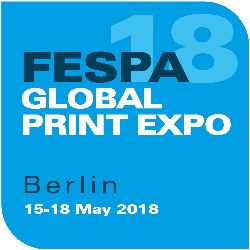 14. Mai 2018PRINT HEBT AB BEI DER FESPA GLOBAL PRINT EXPO 2018Die FESPA Global Print Expo 2018 öffnet morgen (15.05.2018) vier Tage lang ihre Tore auf dem Gelände der Messe Berlin. Mit zehn belegten Hallen wird die FESPA 2018 einmal mehr ihrem Ruf als größte europäische Fachmesse für Siebdruck, digitalen Großformatdruck, Textildruck und Werbetechnik gerecht. Tausende von Druckdienstleistern und Werbetechnikern werden auf dem Messegelände in Berlin erwartet. 700 Aussteller präsentieren ihre Sortimente, und viele von ihnen nehmen die Messe zum Anlass, neue Produkte vorzustellen. Besucher dürfen sich darauf freuen, die jüngsten Innovationen bei Geräten, Software, Tinten und Medien für Siebdruck, digitalen Großformatdruck, Textildruck und Werbetechnik in Augenschein zu nehmen. Zusätzlich haben die Besucher Zutritt zur parallel stattfindenden European Sign Expo für nicht bedruckte Beschilderung, die die bisher größte Edition in ihrer sechsjährigen Geschichte darstellt. 117 Aussteller zeigen die jüngsten Lösungen und Instrumente für Profilbuchstaben, Neon- und LED-Displays, 3D-Beschilderung, Leuchtdisplays, Gravur und Ätzen.Die FESPA und die European Sign Expo 2018 bieten neben Messeständen eine Fülle von informativen und interaktiven Programmpunkten sowie Live-Demonstrationen. Hier lernen Besucher die vielfältigen Geschäftschancen kennen, mit denen sie durchstarten können.PrinteriorsIm Eingangsbereich der Messe Berlin findet die Printeriors statt, ein inspirierender Einblick in die vielfältigen Einsatzbereiche für gedruckte Innendekoration. Im Stil einer Flughafenlounge demonstriert die Printeriors, wie gedruckte Boden- und Wandbeläge und Raumtextilien die Gestaltung von Innenräumen vollkommen transformieren können. 20 Firmen stellen bei der Printeriors aus, darunter Mimaki, OKI, CMYUK, Massivit, Premier Textiles und Veika.    FESPA AwardsEbenfalls im Atrium der Messe Berlin befindet sich das FESPA Awards-Display mit allen für einen FESPA Award nominierten Druck- und Werbetechnikprojekten. Die Gewinner werden beim Gala-Dinner der FESPA am Mittwoch, dem 16. Mai, bekannt gegeben.Print Make WearEine der Neuheiten bei der FESPA 2018 ist Print Make Wear (Halle 4.1 – untere Etage), eine interaktive Live-Produktionsumgebung mit einer Nachbildung einer Fast-Fashion-Fabrik. Hier werden die Sieb- und Digitaldruckverfahren für Textilien Schritt für Schritt demonstriert, von den ersten Entwürfen bis hin zum fertigen Produkt. 15 Aussteller zeigen bei Print Make Wear ihre Geräte und Bedruckstoffe. Wer Genaueres zu den einzelnen Schritten erfahren möchte, kann sich an einen der anwesenden Technologieexperten wenden.Digital Corrugated ExperienceEine weitere Neuheit bei der FESPA 2018 ist der Erlebnisbereich Digital Corrugated Experience (Halle 5.2 – obere Etage). Hier werden die kommerziellen und produktionsbezogenen Vorteile des Digitaldrucks bei der Produktion von Verpackungen und Einzelhandelsdisplays aus Wellpappe demonstriert. 17 Aussteller zeigen Druckdienstleistern und -verarbeitern, welche neuen Ertragschancen sich aus der Erweiterung ihrer bestehenden Produktionstechnologien für Verpackungen durch den Digitaldruck ergeben können.World Wrap MastersDer Wettbewerb für Fahrzeugfolierer, die World Wrap Masters (Halle 6.2 – obere Etage), wird diesmal an allen vier Tagen ausgetragen und dürfte sich einmal mehr als wahrer Zuschauermagnet erweisen. Am 15. und 16. Mai finden die Europameisterschaften statt. Am 17. und 18. Mai folgt dann das World Wrap Masters Finale, bei dem die weltbesten Installateure um den Titel World Wrap Master kämpfen. Besucher, die die Fahrzeugfolierung als neuen Geschäftszweig in Erwägung ziehen, können sich an allen Messetagen in kostenlosen Workshops wertvolle Tipps bei Folierungsexperten holen. TrendforumWer sich eingehender mit den Wachstumstrends des Großformatmarkts auseinandersetzen möchte, kann an kostenlosen Seminaren im FESPA 2018 Trendforum (Halle 3.1 – untere Etage) teilnehmen. Das diesjährige Programm ist breit gefächert und basiert auf unabhängigen Studien der wichtigsten Wachstumstrends der Branche: Werbetechnik, digitaler Textildruck, gedruckte Innendekoration, Digitaldruck für Verpackung und Industriedruck. Zusätzlich werden einige von Ausstellern geleitete Veranstaltungen angeboten. Das vollständige Seminarprogramm kann hier eingesehen werden: www.fespaglobalprintexpo.com/features/trend-theatre	FESPA Print Census 2018Im Rahmen täglicher Briefings im Trendforum wird Ron Gilboa von Keypoint Intelligence die wichtigsten Ergebnisse des FESPA Print Census 2018 bekannt geben. Gilboa wird erörtern, welche Haupttrends zu erkennen sind, wie diese Trends sich seit dem letzten Print Census im Jahr 2015 geändert haben und was die Ergebnisse für die globale Druckbranche bedeuten.Roz Guarnori, FESPA Exhibitions Director, erklärt: „Wir freuen uns, die Vertreter der globalen Druck- und Werbetechnikbranchen diese Woche in Berlin willkommen heißen zu dürfen. Unsere Ankündigung, 2018 nach Berlin zurückzukehren, stieß bei den Ausstellern auf große Resonanz. Daher brechen sowohl die FESPA als auch die European Sign Expo diesmal alle Rekorde. Produktinnovation steht bei allen Veranstaltungen der FESPA immer ganz oben auf der Tagesordnung. Unser erweitertes Seminarprogramm und die aktuellen Marktinformationen, die wir bei der Messe präsentieren, werden unsere Besucher in die Lage versetzen, fundierte Investitionsentscheidungen zu treffen und neue Einkommensquellen für ihre Betriebe zu schaffen.“Bis Mitternacht am Montag, dem 14. Mai 2018, können Interessierte sich noch mit dem Code FESM814 kostenlos für die FESPA und European Sign Expo 2018 anmelden und damit den Ticketpreis von 70 € an der Tageskasse vermeiden. Auf der folgenden Website können Sie weitere Informationen zur FESPA Global Print Expo 2018 finden und sich anmelden: www.fespaglobalprintexpo.com.   -ENDE-FESPADie FESPA ist eine 1962 gegründete Vereinigung von Handelsverbänden und organisiert Ausstellungen und Konferenzen für die Sieb- und Digitaldruckbranchen. Die beiden Ziele der FESPA sind die Förderung von Siebdruck und Digitalbildgebung sowie der Wissensaustausch über Sieb- und Digitaldruck unter ihren Mitgliedern auf der ganzen Welt zur Unterstützung der Expansion ihrer Geschäfte und zu ihrer Information über die neuesten Entwicklungen in ihren schnell wachsenden Branchen.FESPA Profit for Purpose 
Unsere Teilhaber kommen aus der Industrie. FESPA hat in den vergangenen sieben Jahren mehrere Millionen Euro in die weltweite Druckindustrie investiert und damit das Wachstum des Marktes unterstützt. Weitere Informationen finden Sie unter www.fespa.com. FESPA Print CensusDie FESPA-Umfrage zum Druckbereich ist ein internationales Forschungsprojekt zum besseren Verständnis der Community im Großformat-, Sieb- und Digitaldruck. Sie ist das größte Datenerfassungsprojekt ihrer Art. Nächste FESPA-Veranstaltungen:  FESPA Global Print Expo, 15-18 Mai 2018, Berlin Messe, Berlin, DeutschlandEuropean Sign Expo, 15-18 Mai 2018, Berlin Messe, Berlin, DeutschlandFESPA Awards, 16 Mai 2018, Berlin, DeutschlandFESPA Africa, 12-14 September 2018, Gallagher Convention Centre, Johannesburg, SüdafrikaFESPA Mexico, 20-22 September 2018, Centro Citibanamex, Mexiko-Stadt, MexikoFESPA Eurasia, 6-9 Dezember 2018, CNR Expo, Istanbul, TürkeiFESPA Brasil, 20 – 23 März 2019, Expo Center Norte, Sao Paulo, BrasilienFESPA Global Print Expo, 14-17 Mai 2019, Messe München, Munich, GermanyEuropean Sign Expo, 14-17 Mai 2019, Messe München, Munich, GermanyIm Auftrag der FESPA von AD Communications herausgegebenWeitere Informationen:  Ellie Martin				Lynda SuttonAD Communications  			FESPATel: + 44 (0) 1372 464470        		Tel: +44 (0) 1737 240788Email: emartin@adcomms.co.uk 		Email: lynda.sutton@fespa.com	Website: www.adcomms.co.uk		Website: www.fespa.com 